Resoluciones #131 - #143Resoluciones #131 - #143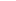 